kwietnia 2020r. czwartek (27)Dzień dobry Tobie i Twoim Rodzicom!Dzisiaj dowiesz się, w jaki sposób przymiotnik funkcjonuje w zdaniu, zrozumiesz stopniowanie przymiotników i poznasz ich prawidłową pisownię.  Pamiętasz na jakie pytania odpowiada przymiotnik? Przymiotnik określa cechy istot żywych, rzeczy, zjawisk, pojęć oraz stanów i odpowiada na znane Ci pytania: JAKI? JAKA? JAKIE?
Przyjrzy się ilustracjom. Zwróć uwagę w jaki sposób zostały ułożone misie, ołówki i piórka. 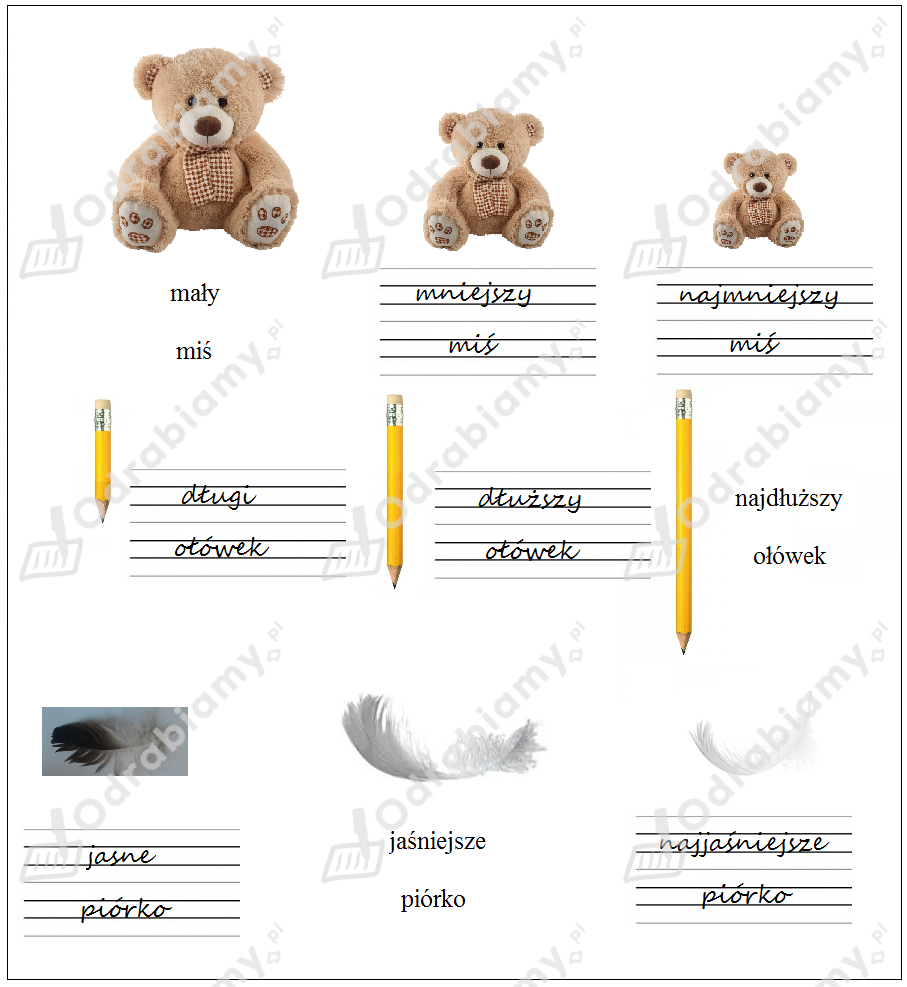 Zgadza się. Przedmioty ułożone są wg wielkości, długości i koloru.Miś – jaki? mały	mniejszy	najmniejszy	najdłuższyOłówek – jaki?	dłuższy	długiZauważyłeś, że układanie tych przymiotników według wcześniejszych zasad, przypomina wchodzenie lub schodzenie po stopniach?  Nazywamy to STOPNIOWANIEM PRZYMIOTNIKÓW.Otwórz zeszyt w linie. Zapisz datę i poniższą informację Jeśli masz możliwość wydrukuj wklejkę do zeszytu, jeśli nie – to starannie przepisz informację do zapamiętania.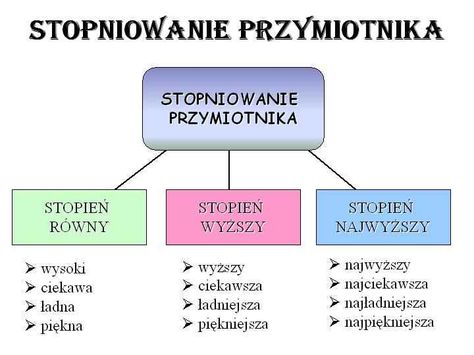 A teraz przyjrzyj się poniższej tabelce, która pięknie wyjaśnia w jaki sposób przymiotniki ulegają stopniowaniu. 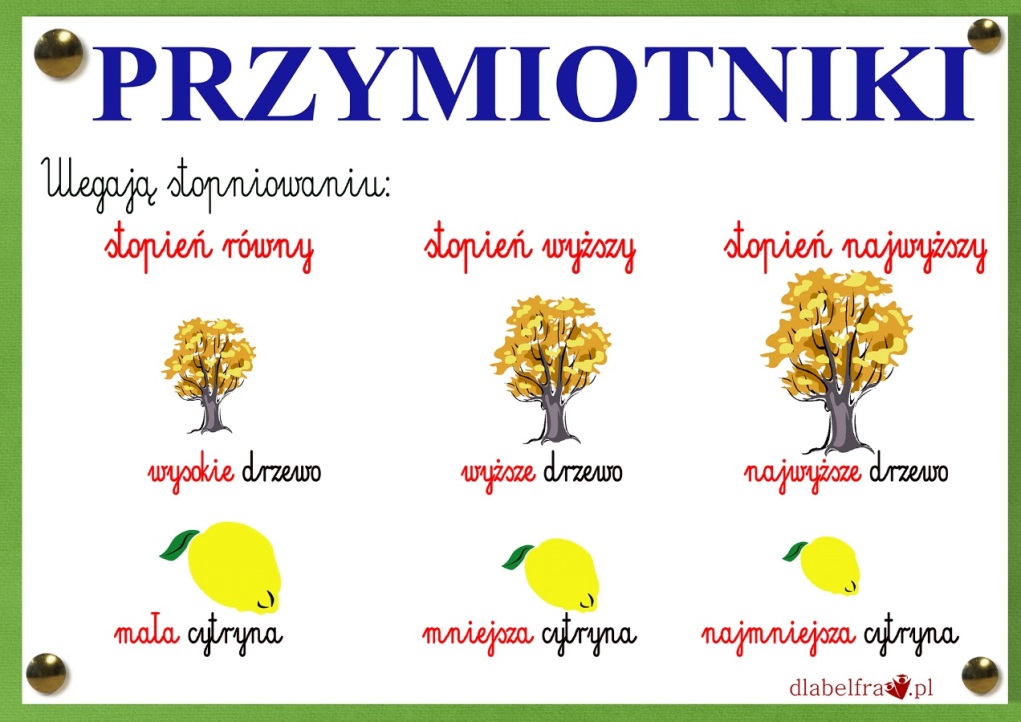 Otwórz ćwiczenia polonistyczne część 3, na  stronie 76 i 77 https://flipbooki.mac.pl/ew/druk/oto-ja-klasa2-cwi-hum-3/mobile/index.html#p=78   i wykonaj zadania 1 i 2, utrwalające dzisiejsze wiadomości. Jeżeli nie masz ćwiczeń zapisz w zeszycie w linie.A teraz zapraszam Cię do ćwiczeń matematycznych część 2. Wykonaj zadanie 1, 2 i 3 ze strony 43. https://flipbooki.mac.pl/ew/druk/oto-ja-klasa2-cwi-mat-2/mobile/index.html#p=44  Jeżeli nie masz ćwiczeń, zapisz działania w zeszycie w kratkę.Zbliża się majowe święto. Każde dziecko w Polsce wie: Jak wygląda godło Polski? Co symbolizują czerwień i biel? Dlaczego Mazurek Dąbrowskiego jest wyjątkową pieśnią?  A Ty? Na te i inne pytania znajdziesz odpowiedź w filmie animowanym na stronie https://www.youtube.com/watch?v=xQk8p7XY23ADLA CHĘTNYCHWykonaj zadanie 3 ze strony 77 w ćwiczeniach polonistycznych część 3. Jeżeli nie nasz ćwiczeń, zrób zadania w zeszycie w linie. https://flipbooki.mac.pl/ew/druk/oto-ja-klasa2-cwi-hum-3/mobile/index.html#p=78    Wykonaj zadania 1, 2, 3 w ćwiczeniach matematycznych na stronie 83. https://flipbooki.mac.pl/ew/druk/oto-ja-klasa2-cwi-mat-2/mobile/index.html#p=84DLA TYCH UCZNIÓW, KTÓRZY chcą wiedzieć więcejPoćwicz umiejętność stopniowania przymiotników http://pisupisu.pl/3/slowne-zabawy/stopniowanie-przymiotnikow-stopien-wyzszy   Dużo informacji na temat majowych świąt znajdziesz w Internecie. Ja znalazłam i proponuję oglądnąć  prezentację Majowe święta.https://www.youtube.com/watch?v=qA2n8zTpcaU  PAMIĘTAJ RÓWNIEŻ  Pamiętaj o codziennym czytaniu w czasie wolnym. Również o tym, żeby codziennie, po skończonym czytaniu wypełniać tabelkę. Pamiętaj również, o prowadzeniu notatek z każdego dnia, które możesz zredagować wtedy, kiedy masz wolny czas. Dzienniczek – codzienniczek .Pamiętaj o samodzielnej, starannej i bezbłędnej pracy oraz o porządkowaniu miejsca pracy, po jej wykonaniu .Przypominam, że dzisiaj upływa termin odesłania zdjęcia pracy  plastycznej „Polska i jej symbole narodowe”.      Bardzo dziękuję za zdjęcie zadania z ćwiczeń polonistycznych. Prawie wszyscy przesłali :)Dzisiaj oczekuję, że prześlecie, oczywiście z pomocą rodziców, na moją pocztę e-mailową, zdjęcie tabelki, przedstawiającej, jak systematycznie czytacie i jakie tytuły wybieracie. Bardzo mnie to interesuje.Dzisiaj czekam na zdjęcie zadania, wykonanego przez Ciebie. Adres mailowy:  dswitecka@ssp72.pl Śpiewaj, baw się, miło spędzaj czas z Rodziną. Dbajcie o siebie.                                                                                     Miłej zabawy życzę                                                                           Wychowawczyni Dorota Świtecka